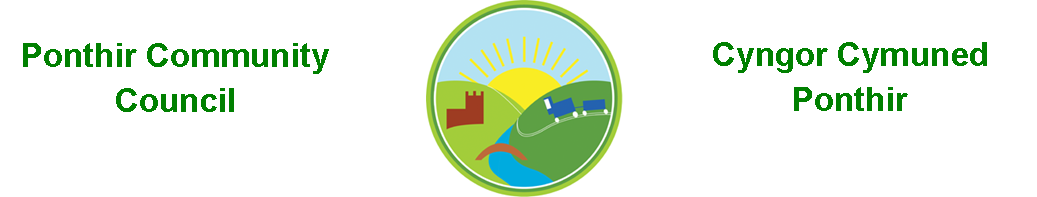 9th August 2020Dear Councillor,You are summoned to attend the Monthly Meeting to be held in accordance with the Coronavirus Regulations (Wales) 2020. Meeting is to be held virtually on 14th September 2020 @ 7pm.Press and public welcome.Mrs. Karen KerslakeAgendaPresentApologiesDeclarations of InterestTo consider matters raised by the members of the public present (N.B. Such matters will be reported upon by the Clerk at the next meeting, where appropriate)Trees to the rear of 3 Candwr Park – Cllr BaileyRemoval of Play Equipment by Torfaen CBC at Barnfield – various members of the public reporting.Speeding in the village – Resident.  To receive a police report.  To approve the minutes of the Monthly/Annual Meeting held on 10th August 2020  Matters arising from the Monthly Meeting held on 10th August 2020  TCBC Tree Policy - observations.  Community Garden/Planters – Update from ClerkFinance and AccountsBalance of Direct Plus Account as at 28th August 2020 £35,113.47To Approve the Following ChequesK Kerslake for investigation into laptop recovery £15 (paid in cash)Ponthir District Sports Club Ltd £45 for venue bookings 2020To Note Standing Order/Direct Debit PaymentsTCBC (Clerk’s Salary) August 2020 £456.73Information Commissioners Office £35Update on Banking Changes - Clerk     Planning PermissionDEVELOPMENT PROPOSED: Erection of rear extension and side porch with updated boundary details for existing dropped kerb and new driveway. LOCATION: Banff Springs, 105 Hafod Road, PonthirDemolition of existing garage and development of new garage block with granny annexe above LOCATION: Catoni, Candwr Road, Ponthir   Remembrance Sunday. - Wreaths   Any other BusinessTo Note Correspondence ReceivedNotice of meetings			ABCHC – Aneurin Beven Health BoardCommunity Venue Guidance	TVACabinet Decisions 			TCBCTraining dates			One Voice WalesGwent Valleys Committee		One Voice WalesPark in Barnfield			Cllr Huw BevanGrange University Hospital		Aneurin Bevan Health BoardAudit Committee			TCBCPlanning Committee		TCBCPlanning Applications x 2		TCBCScam Warning			OVW (to be uploaded to website)Speeding in Village			ResidentNewsletter				TCBCTree Felling at rear of Oaklands	John PalmerCommunity Farm Reopening	TCBCAdvice and guidance – meetings	OVWBarnfield Play Area			TCBC – Kelvin EdwardsBarnfield Play Area			ResidentDrain Survey				Linda Ash, TCBCTo confirm IT platform for the next Monthly Meeting of the Council on 12th October 2020 and subsequent meetings. This document is available on our website www.ponthircommunitycouncil.gov.ukA copy of this document could be made available in Welsh. Please contact us on the telephone number or e-mail below. Mae dogfen yma yn ar gael mewn gwefan ni www.ponthircommunitycouncil.gov.uk Mae copi or ddogfen hon ar gael yn Gymraeg.Cysylltwch a ni ar y rhif ffôn neu drwy e-bost isod.Telephone/ Ffôn: 07789 640709   E-Mail/ E-bost: clerk@ponthircommunitycouncil.gov.uk